Carnaval 2018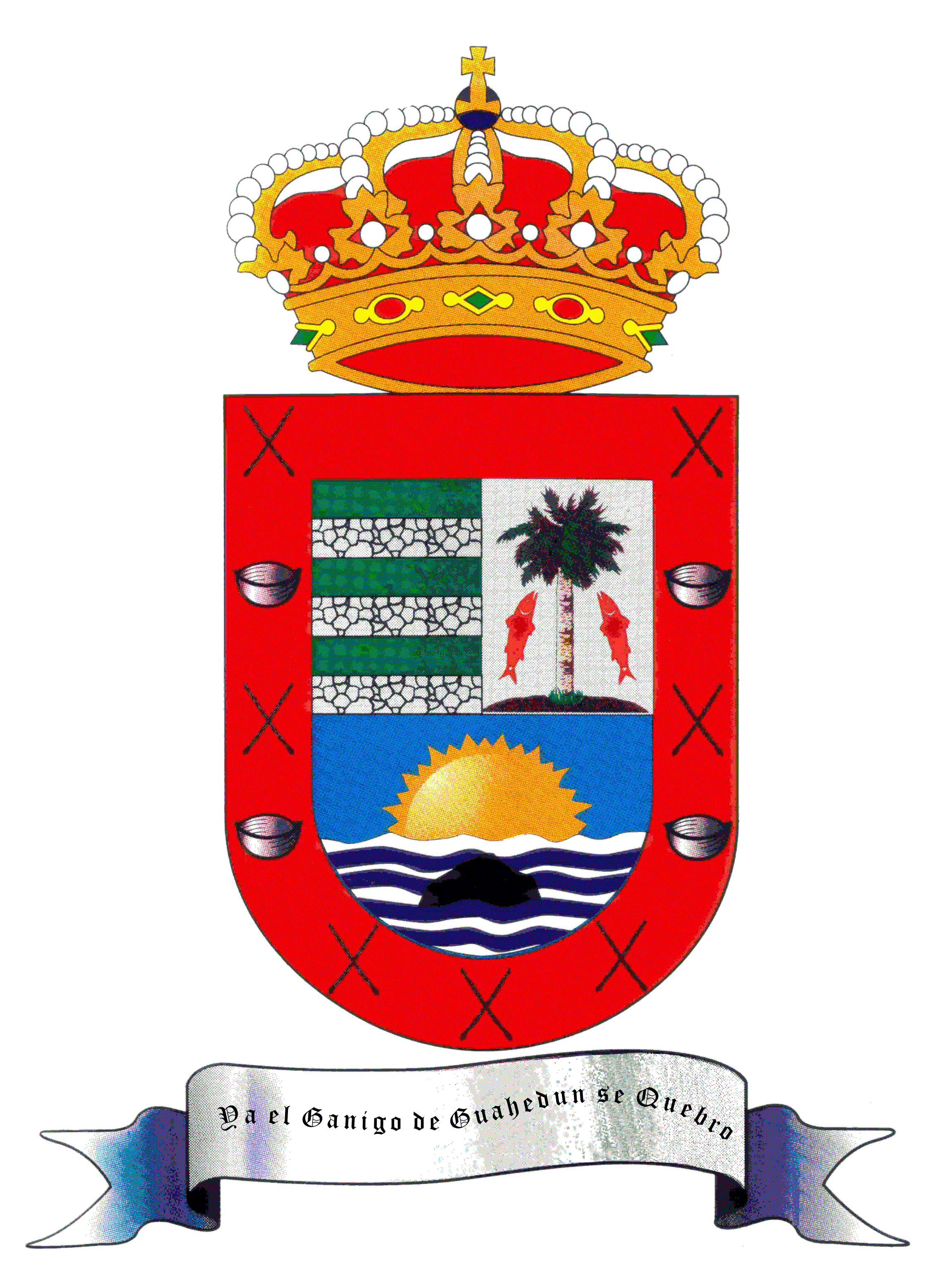 “El Cine”PERMISO DE CARROZAS          A LA CONCEJALÍA DE FIESTAS DEL ILTMO AYUNTAMIENTO DE VALLE GRAN REY     REQUISITOS INDISPENSABLES PARA PARTICIPAR CON CARROZAS EN LA CABALGATAPresentar fotocopia del D.N.I y carnet de conducir del titular de la carroza, y de un segundo conductor Presentar la  itv en vigor del coche Entregar este formulario debidamente cumplimentado en la Ventanilla del Ayuntamiento.NORMAS 1. Este año es obligatorio para utilizar las carrozas en la cabalgata presentar  en el Ayuntamiento  la  ITV EN VIGOR,  PERMISO DE CIRCULACIÓN Y  SEGURO OBLIGATORIO DEL VEHICULO. (No se permitirá la participación de carrozas que no presenten dicha documentación con antelación)2. Una vez llegada la cabalgata al recinto del carnaval, cada carroza se ubicará para que no vuelvan a ser usadas hasta su retirada (que habrá de realizarse como máximo el lunes, 19 de enero). 3. El propietario de cada carroza será responsable de su traslado al punto de partida de la cabalgata y de su retirada del recinto carnavalero.4. Queda estrictamente prohibido el uso de las carrozas así como la instalación de música en la misma el día del entierro de la sardina. EXPONE:POR LO QUE SOLICITO:En Valle Gran Rey a:________ de ___________ del 2018       ___________________________                                                                                                                                     Firma. Nota: QUEDA ESTRICTAMENTE PROHIBIDO EN LA CABALGATA, LA CIRCULACION DE  VEHICULOS   DE MOTOR A DOS RUEDAS, CICLOMOTORES Y ANIMALES.D. / Dña:________________________________ con domicilio en:________________________ Valle Gran Rey, La Gomera con DNI:____________________ ante usted comparece  yQue el día 16 de febrero  tendrá lugar la “Cabalgata” del CARNAVAL de Valle Gran Rey;  por ese motivo expongo ser propietario de una carroza que he preparado para participar ese día en el coso que se tiene programado. Conozco y estoy de acuerdo con las normas establecidas por la Organización del Carnaval.Se me autorice  participar en la cabalgata antes mencionada. . Para ello firmo la solicitud y entrego fotocopia del D.N.I y permiso de conducir y así como el de la persona que podrá conducir mi vehículo, siendo yo responsable en todo momento de la Carroza.